МУНИЦИПАЛЬНОЕ БЮДЖЕТНОЕ УЧРЕЖДЕНИЕ ДОПОЛНИТЕЛЬНОГО ОБРАЗОВАНИЯ «ДЕТСКАЯ  ШКОЛА ИСКУССТВ №2 ИМ. В.П. ТРИФОНОВА»Г. ВОЛОГДЫДОПОЛНИТЕЛЬНАЯ ОБЩЕРАЗВИВАЮЩАЯ ОБЩЕОБРАЗОВАТЕЛЬНАЯ ПРОГРАММА В ОБЛАСТИ ХОРЕОГРАФИЧЕСКОГО ИСКУССТВА «ТАНЕЦ»ПРОГРАММАпо учебному предмету«СОВРЕМЕННЫЙ ТАНЕЦ»Вологда2017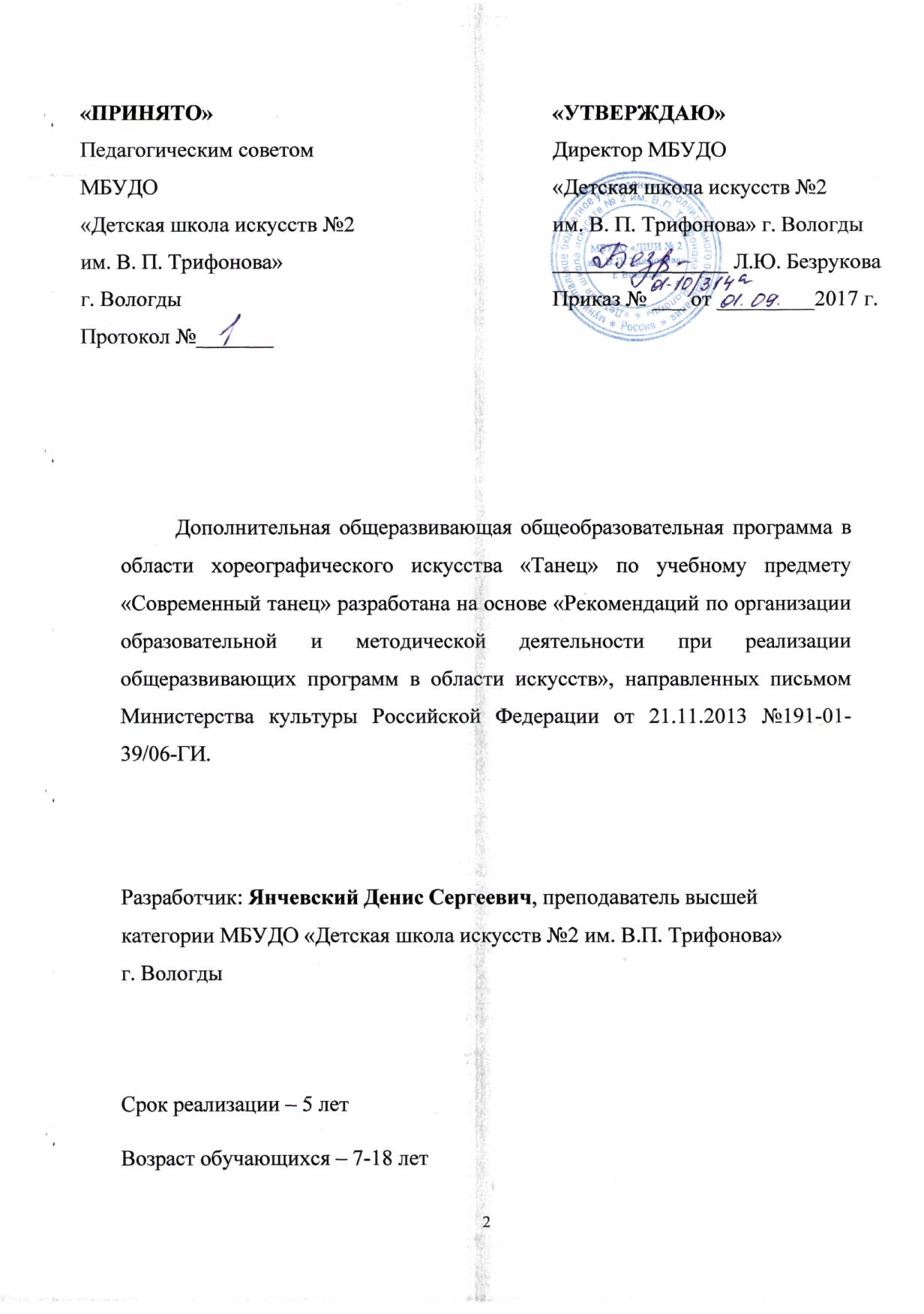 Содержание программы учебного предметаI. Пояснительная записка …………………………………………………	…...4	II. Содержание учебного предмета…………………………………………….9III. Требования к уровню подготовки  обучающихся……………………….23 	IV. Формы и методы контроля, система оценок …………………………….23	V. Методическое обеспечение учебного процесса ………………………….26	VI. Список рекомендуемой методической литературы ……………………..29               I. ПОЯСНИТЕЛЬНАЯ ЗАПИСКА1. Характеристика учебного предмета, его место и роль в образовательном процессе Программа учебного предмета «Современный танец» разработана на основе «Рекомендаций по организации образовательной и методической деятельности при реализации общеразвивающих программ в области искусств», направленных письмом Министерства культуры Российской Федерации от 21.11.2013 №191-01-39/06-ГИ.Современный танец – это красивый способ показать себя, и иногда это возможность самореализации. Современные танцы - это танцы, которые модны и популярны на данный момент. Каждому периоду времени свойственна своя музыкальная культура, которая, в свою очередь, порождает новые виды танца. Поэтому каждый танец можно назвать современным, но современным для своего времени. В нынешнем понимании, современный танец является синонимом – «популярный танец». К современным танцам можно отнести все направления, которые популярны на сегодняшний день. Современные танцы с их стремительными ритмами, необычными и сложными положениями тела хорошо тренируют выносливость, вестибулярный аппарат, систему дыхания и сердце. Работа над координацией позволит усложнять танцевальный рисунок, а постепенное развитие пластичности сделает импровизацию действительно многогранной и красивой.        Развитие современного танцевального искусства невозможно представить вне процесса расширения жанрового и стилевого разнообразия. Появление новых, в корне отличающихся от традиционных, академических систем хореографического искусства заставляет обратиться к изучению новых  техник танца. Развиваясь в течение последних лет, современные танцевальные техники сформировали свой лексический модуль, форму урока и методику преподавания.       В начале 20 века возник новый язык движений, новая хореография, которая получила название танец - модерн. Параллельно шло развитие джазового танца как определенная самобытная танцевальная техника. В 70-ых годах 20 века возникли танцевальные техники, в которых органически соединились элементы танца модерн и джазового танца, а также классического балета и других направлений хореографии. Хореографическое искусство отражает и преобразует современные тенденции в мировой танцевальной культуре. Джазовый танец – одно из новых направлений хореографии, продолжающее переживать в наше время период становления и развития. В России джазовый танец появился сравнительно недавно, как синтез американской и африканской культуры, его популярность растет, а формы его освоения - обновляются и расширяются. В уроках по современному танцу, джаз-модерн танцу, нет такой определенной последовательности движений, как это существует в классическом танце.В американской и западноевропейской системе хореографического воспитания не существует единой методики. Педагог является самоценной творческой личностью и имеет право на поиск своих педагогических приемов и методов. Ценность преподавателя заключается в его неповторимости, его индивидуальности. Данная методика является, прежде всего, руководством к действию, а не догматической схемой. Каждый преподаватель вправе, основываясь на базовых понятиях, искать свой путь, свою технику и лексику. Освоение содержания предмета «Современный танец» способствует формированию художественно-эстетической культуры учащихся, обеспечивает развитие мотивации к познавательной и творческой деятельности.Программа учебного предмета «Современный танец» разработана с учетом физических, психологических и возрастных особенностей детей и построена по принципу «от простого к сложному». Физическая нагрузка увеличивается постепенно, усложняются творческие задания, уровень сложности движений нарастает поэтапно и последовательно и так же целенаправленно возрастает уровень ответственности детей. Учебно-воспитательный процесс ориентирован на личность ребенка, его индивидуальные склонности, способности и особенности, что позволяет выстроить в коллективе особую атмосферу сотрудничества, взаимодействия и заинтересованности в творческой активности каждого ученика.2. Срок реализации учебного предмета «Современный танец» Данная программа рассчитана на 5 лет обучения. Возраст детей, поступающих на обучение составляет 7-14 лет.3. Объём  учебного времени и виды учебной работы (таблица 1)Объем учебного времени, предусмотренный учебным планом образовательного учреждения на реализацию учебного предметаПрограмма «Современный танец» рассчитана на 5 лет обучения.1й год обучения: 2 часа в неделю, 68 часов в год;2й год обучения: 2 часа в неделю, 68 часов в год;3й год обучения: 2 часа в неделю, 68 часов в год;4й год обучения: 2 часа в неделю, 68 часов в год;5й год обучения: 2 часа в неделю, 68 часов в год;Всего по программе – 340  часов.4. Форма проведения учебных аудиторных занятийЗанятия по предмету «Современный танец» проводятся в форме мелкогрупповых и групповых занятий (от 5 человек до 15 человек), на первом, втором, третьем, четвёртом, пятом году обучения - 2 раза в неделю по 1 часу. Рекомендуемая продолжительность урока – 40 минут. Основная форма занятий: практическая. Практическая деятельность проходит с усвоением теоретических основ: освоение обучающимися терминологии современного танца, техники исполнения того или иного программного элемента.5. Цель и задачи учебного предмета «Современный танец» Цель программы - развитие танцевально-исполнительских способностей учащихся, на основе приобретенного ими комплекса знаний, умений, навыков, необходимых для исполнения танцевальных композиций различных жанров и форм. Задачи:Развитие интереса к современному танцу и современному искусству;Овладение основными техниками современного танца;Развитие музыкальных способностей: слуха, ритма, памяти и музыкальности;Развитие художественно-эстетического вкуса, формирование уровня эстетических оценок, суждений;Расширение знаний в области современной музыки, воспитание музыкальной культуры;Стимулирование развития эмоциональности, памяти, мышления, воображения и творческой активности в ансамбле;Развитие чувства ансамбля (чувства партнерства), двигательно-танцевальных способностей, артистизма;Приобретение обучающимися опыта творческой деятельности и публичных выступлений;6. Методы обученияДля достижения поставленной цели и реализации задач предмета используются следующие методы обучения:Словесный (объяснение, разбор, анализ);Наглядный (качественный показ, демонстрация отдельных частей и всего движения; просмотр видеоматериалов с выступлениями выдающихся танцовщиц, танцовщиков, посещение концертов и спектаклей для повышения общего уровня развития обучающегося);Практический (воспроизводящие и творческие упражнения, деление целого произведения на более мелкие части для подробной проработки и последующей организации целого);Аналитический (сравнения и обобщения, развитие логического мышления);Эмоциональный (подбор ассоциаций, образов, создание художественных впечатлений);Индивидуальный подход к каждому ученику с учетом природных способностей, возрастных особенностей, работоспособности и уровня подготовки.Предложенные методы работы при изучении современного танца в рамках образовательной программы являются наиболее продуктивными при реализации поставленных целей и задач учебного предмета и основаны на проверенных методиках и сложившихся традициях в хореографическом образовании. II. СОДЕРЖАНИЕ УЧЕБНОГО ПРЕДМЕТА 1 год обученияПервый год обученияОсновные задачи первого года обучения: знакомство учащихся  с возможностями своего тела, изучение характерных признаков современного танца. Это ритмичность, динамичность, колоритность, совершенную свободу и координацию вех частей тела, возможность импровизации и  основы актерского мастерства. При первоначальном знакомстве с предметом необходимо добиться достаточной свободы позвоночника, чтобы совершать движения различных его частей. Занятия проходят в основном на материале джаз-танца, который как раз позволяет развить подвижность всего тела, музыкальность, взаимоотношения партнеров в группе.Знакомство с предметом:Знакомство с детьми. Рассказ о предмете, форме занятий, технике безопасности поведения на уроках, в зале и при выполнении упражнений. Знакомство с новыми понятиями и терминологией джаз-танца. Понятие центральной оси тела в современной хореографии;Понимание параллельных и выворотных позиций в руках и ногах;Взаимодействие тела с гравитацией;Использование веса тела при движении;Использование силы инерции при движении Разогрев:Основные движения головой, корпусом, бедрами, коленями и голеностопами;Plie (плие) – приседание по параллельным позициям у станка;Элементарное Battement tendu (батман тандю) – скольжение стопы по полу у станка;Battement tendu brush (батман тандю браш) – скольжение стопы по полу и скольжение или мазок всей стопой по полу перед открытием ноги в воздух или при закрытии в позицию у станка;Battement tendu jete (батман тандю жете) – маленький бросок на 45 градусов у станка;Battement tendu jete brush (батман тандю жете браш) – маленький бросок на 45 градусов у станка и скольжение или мазок всей стопой по полу перед открытием ноги в воздух или при закрытии в позицию у станка;Основные позы современного танца.Прыжки по параллельным позициям;Бег по параллельным позициям;Изоляция:Основные движения корпуса в положении сидя (без движения рук и с движениями рук);Curve (кёрф) – наклон, изгиб верхней части корпуса вперёд;Side (сайд) – наклон верха корпуса в сторону; Arch (арч) -  наклон верха корпуса назад;Contraction (контракшен) – сжатие, сокращение в центр;Повороты;Партер:Проучивание наклонов корпуса сначала сидя на полу: curve, side, arch, contraction;Перекаты в положении лёжа и сидя на полу.Adagio (адажио):Понятие stretching (стрейчинг) – элементарные формы растяжки;Упражнения на силу и прокачку ног.Кросс:Простейшие движения по параллельным и выворотным позициям (шаги, бег, прыжки)Комбинации или импровизации: Изучение элементарных комбинаций из изученных движений.Требование к первому году обучения:Понятие современный танец. Джаз-танец;Знание позиций рук и ног. Уметь назвать и показать;Освоение новой терминологии по предмету;Уметь правильно исполнять все программные элементы;Знать возможные допускаемые ошибки при исполнении и умение их исправлять;Умение работать с новым музыкальным материалом.Второй год обучения.Основные задачи второго года обучения: повторение пройденного материала за первый год обучения. Знакомство с новыми элементами, названиями, понятиями.Разделы программы:Разогрев: Plie (плие) – приседание;Demi-plie (деми плие) – маленькое приседание;Grand plie (гранд плие) – большое приседание;Battement tendu (батма танди) – скольжение стопы по полу и battement tendu brush(батман тандю браш) – скольжение стопы по полу, через мазок.Battement tendu jete(батман тандю жете) – маленький бросок на 45 градусов и battement tendu jete brush (батман тандю жете браш) - маленький бросок на 45 градусов и открывание ноги через мазок;Rond de jamb par terre (ронд де джамб пар терр) – круг стопой по полу по параллельным и выворотным позициям.Изоляция:Изолированная работа мышц в положении лежа;Изолированная работа мышц в положении сидя;Изолированная работа стоп: flex (флекс)- натянутые стопы, point (поинт) – сокращённые стопы в положении лежа;Изолированная работа стоп: flex (флекс) – натянутые стопы, point (поинт) – сокращённые стопы в положении сидя;Изолированная работа головы в положении стоя;  Изолированная работа плеч в положении стоя;Изолированная работа рук в положении стоя; Изолированная работа грудной клетки в положении стоя;Изолированная работа бедер (пелвис) в положении стоя; Изолированная работа ног, стоп в положении стоя.Партер:Проработка на полу положений ног – flex(флекс) – натяжение стопы, point (поинт) – сокращение стопы; Проработка на полу положений корпуса: contraction (контракшен) – сжатие корпуса к центру), release (релиз) – растяжение от центра;Круговые вращения стоп внутрь, наружу по пятой, шестой позициям;Поочередная работа стоп со сменой положения (flex, point); Фиксируемые наклоны торса к ногам в положении сидя;Выходы на маленькие мостики;Упражнения stretch (стрейч) растяжка в положении лежа;Упражнения stretch (стрейч)  растяжка в положении сидя;Дыхательная гимнастика с использованием contraction (контракшен) – сжатию корпуса к центру, release (релиз) – растягиванию от центра.Adagio (адажио):Подъем ног на 90 градусов из положения, лежа (стопы – point);Streching  (стрейчинг) – элементарные формы растяжки.Кросс:Pas Chasse (па шоссе) – Прыжок с подбивкой;Pas da chat (па де жа) – шаг кошки.Комбинации или импровизации:Закрепление мышечных ощущений свойственных при исполнении джаз-танца;Основные позиции ног в джаз-танце: вторая параллель, четвертая параллель, перпендикуляр;Основные позиции рук в джаз-танце: подготовительное положение –джаз 1, джаз 2, джаз 3, джаз 4. Требования ко второму году обучения:1.К концу второго года обучения ученики должны владеть своим телом.2.Знать терминологию, перевод, технику исполнения, возможные ошибки, уметь двигаться в различных танцевальных темпах и характерах, в соответствии с музыкальным материалом.Третий год обученияРазделы программы:Разогрев:Plie (плие) – приседание;Demi-plie (деми плие) – маленькое приседание;Grand plie (гранд плие) – большое приседание;Battement tendu (батма танди) – скольжение стопы по полу и battement tendu brush(батман тандю браш) – скольжение стопы по полу, через мазок.Battement tendu jete(батман тандю жете) – маленький бросок на 45 градусов и battement tendu jete brush (батман тандю жете браш) - маленький бросок на 45 градусов и открывание ноги через мазок;Rond de jamb par terre (ронд де джамб пар терр) – круг стопой по полу по параллельным и выворотным позициям.Изоляция:Изучение упражнения Flat- back (флек бек) – наклон корпуса вперёд с прямой спиной;Curve (кёрф) – наклон верха корпуса вперёд;Side (сид) – наклон верха корпуса в сторону;Arch (арч) – перегиб верха корпуса назад;Roll down (ролл даун) – опускание корпуса вниз начиная от головы, круглой спиной;Roll up (ролл ап) – поднимание корпуса наверх, начиная от поясницы, круглой спиной;Повороты корпуса – изолированные и последовательные.Партер:Изучение движения «русалочка»;Rond (ронд) – круг сидя на полу;Повороты и перекаты сидя и лёжа на полу;Перекаты на ягодицах, спине и животе;Координация рук в современном танце;Кувырки и перекаты назад и вперёд.Adagio (адажио):Понятие stretch – plie (стрейч-плие) – напряжение и расслабление мышц тела;Джазовая растяжка;Основные позы современного танца;Port de brass рук;Port de brass для корпусаКросс:Шаги, прыжки и бег по параллельным и выворотным позициям;Прыжки с упором на одну и две руки;Arch с grand battement jete в сторону с продвижением;Слайды;Прыжки со сменой ракурсов.Комбинации или импровизации:Соединение проученных комбинаций: голова – корпус, бёдра – корпус, голова – ноги.Требования к третьему году обучения:1.К концу второго года обучения ученики должны владеть своим телом.2.Знать терминологию, перевод, технику исполнения, возможные ошибки, уметь двигаться в различных танцевальных темпах и характерах, в соответствии с музыкальным материалом.Четвертый год обученияОсновные задачи четвёртого года обучения: Повторение и углубление изученного материала. Знакомство с новыми понятиями современного джаз танца, изучение техники исполнения программных упражнений и элементов, рассмотрение возможных ошибок и корректировка их у себя. Разделы программы:    1. Разогрев. Основная задача этого раздела - привести в «рабочее» состояние опорно-двигательный аппарат, последовательно разогреть все группы мышц. Позиции ног:Параллельные позиции ног (I, II, IV, V); Аут-позиции (выворотные позиции ног) (I, II, IV, V);Ин-позиции (завернутые позиции ног) (I, II).Позиции и положения рук:Подготовительное положение; I, II, III позиции;Положение кисти flex(флекс) -  сокращённая кисть; Jazz hend «джаз-хенд» - растопыренные пальцы кисти рук;Press position (пресс-позиция) - это позиция рук, при которой согнутые в локтях руки ладонями касаются бедер спереди или сбоку;Промежуточные позиции рук.Plie (у палки и на середине) – приседание по параллельным позициям  и выворотным позициям.Battement tendu - скольжение стопы по полу, battement tendu jete  - маленький брасок на 45 градусов (у палки и на середине) по параллельным позициям.Rond de jambe par terre en dehors et en dedans – круг стопой по полу во внутрь и наружу (у палки и на середине).   2. Изоляция - глубокая работа с мышцами различных частей тела, при      которой необходимо следить за тем, чтобы движения были изолированы, т. е. во время движения одного центра не должен двигаться другой центр.Виды движений и техника исполнения по центрам:Голова и шея: наклоны и повороты.Плечевой пояс: подъем и опускание.   3. Parterre (партер) - упражнения на полу. Проработка на полу положений ног – flex (сокращённая стопа), point (натянутая);Проработка на полу положений корпуса: contraction (сжатие корпуса к центру), release (растяжение корпуса от центра); Изолированная работа мышц в положении лежаИзолированная работа мышц в положении сидяИзолированная работа стоп: flex, point в положении лежаИзолированная работа стоп: flex, point в положении сидяКруговые вращения стоп внутрь, наружу по пятой, шестой позициямПо очередная работа стоп со сменой положения (flex, point);Фиксируемые наклоны торса к ногам в положении сидя;Упражнения stretch-характера в положении лежа;Упражнения stretch (растяжка) - характера в положении сидя;Дыхательная гимнастика с использованием contraction, release.   4. Adagio (адажио) - Виды движений ног:Battement fondu – тающее движение.Развитие и отработка устойчивости, а также развитие шага;Отработка вращения в позах;Работа с партнером.                                                                                        	5. Кросс - передвижение в пространстве. В этот раздел входят различные виды шагов, прыжков и вращений, а также всевозможные их сочетания. Pas chasse (шоссе) – партерный прыжок с продвижением, во время которого одна нога подбивает другую.Pas de chat (па-де-ша) - кошачий шаг; скользящий прыжок с ноги на ногу, когда в воздухе одна нога проходит мимо другой.6. Комбинация или импровизация. В этом последнем, завершающем разделе урока изучаются комбинированные движения различных стилей и направлений современной хореографии. Основы импровизации. Упражнения из тренинга актерского мастерства на освобождение от мышечного напряжения и телесного зажима («ртуть», «огонь-лед», «пластилиновые куклы», «марионетки», «спагетти»).Требования четвёртому году обучения:По окончанию первого года обучения обучающиеся должны:Знать терминологию  и перевода движений джаз-танца;Умение правильно исполнять программные элементы;Понимать возможные ошибки при исполнении  и умение их исправлять; Уметь координировать движения ног, корпуса и головы;Умение работать сольно и в ансамбле.Пятый год обучения.Основные задачи пятого года обучения: учащиеся знакомятся с основными принципами техники движения джаз-модернтанца. Позвоночник – основа движения. Понятия «contraction» и «release». Движение за счет падения и подъема тяжести корпуса, его построение по синусоиде: «suspend» и recovery. Развивается творческое мышление средством свободной  импровизации, формируется творческий интерес и эстетический вкус.Разделы программы:1.  Разогрев:Demi plie (деми плие) et (и) grand plie(гранд плие) - маленькое и большое приседание у палки и на середине зала по второй, четвертой, шестой позициям с изменением динамики исполнения;Battement tendu (батман тандю) – скольжение стопы по полу у палки и на середине зала с разворотом на 180 градусов;Battement tendu jete (батман тандю жете) – маленький бросок на 45 градусов у палки и на середине зала по всем направлениям,  в комбинациях c plie (плие) - приседание, с releve (релеве) – подъём на полупальцы;Rond de jambe par terre an dehor u an dedane с passé (ронд де джабм пар терр ан деор и ан дедан с пассе) – круг ногой по полу во внутрь и наружу, в сочетание с положением пассе у палки и на середине зала;Grand battement jete (гранд батман жете) – большой бросок на 90 градусов и выше у палки и на середине зала;Проучивание flat back (флет бек) положение корпуса вперед из положения стоя;Дыхательная гимнастика с использованием contraction (контракшен) – сжатие , release (релиз) – противоположное положение, с добавлением работы рук в положении стоя;Изгибы торса: arch (арч) –вытянутое положение корпуса в прогибе назад с руками в III позиции, roll down (рол даун) – наклон корпуса вперёд, начиная с головы, как бы закручивая себя в рулон и roll up  (рол ап) – подъём корпуса наверх из положения roll down, начиная от поясницы и заканчивая головой. 2.  Изоляция:Вводится новое понятие – «крест». Это наклон всех частей тела вперед – в центр, в сторону вправо – в центр, назад – в центр, в лево – в центр. Движения могут быть исполнены головой и шей: круги и полукруги; плечевым поясом: круги; грудной клеткой: подъем и опускания. Пелвис (подъём бедра): вперед-назад и из стороны в сторону. Руки: движения изолированных ареалов: круги, полукруги кистью, предплечьем, всей рукой целикомВводится новое понятие – «квадрат». Это наклон всех частей тела  вперёд, вправо, назад и в лево без возврата в центр. Все те же саамы движения могут исполняться без возврата в центр.3. Партер Проучивание battement tendu jete (батман тандю жете) – маленький бросок на 45 градусов вперед с сокращенной ногой от колена, в положении лежа;Contraction (контракшен) – сжатие к центру, release (релиз) – растяжение от центра стоя на четвереньках;Body roll (боди ролл) – волнообразное движение всем телом в положении croisee (круазе) – поза, при которой ноги скрещены, где одна нога закрывает другую, сидя;Упражнения stretch (стреч) – растяжка на проработку положения ноги в сторону;Растяжки из положения, сидя, включая поясничную работу мышц;Упражнения stretch (стреч) – растяжка из положения frog-position (фрог-позиции) -  параллельные позиции с использованием рук;Подъем ног на 90 градусов из положения, лежа; стопы – point (поинт – натянутые);Grand battement jete (гранд батман жете) – большой бросок на 90 градусов и выше вперед, из положения, лежа на спине;Grand battement jete (гранд батман жете) – большой бросок на 90 градусов и выше в сторону из положения, лежа на боку;Grand battement jete  (гранд батман жете) – большой бросок на 90 градусов и выше в сторону, назад из положения, стоя на четвереньках.4.Adagio (адажио):Battement releve lent (батман релеве лянт) – медленный подъём ноги на 90 градусов и выше;Demi et grand rond de jambe (деми и град ронд де джамб) -  маленький и большой круг ногой;Demi et grand plie (деми и грал плие) – маленькое и большое приседание  на середине зала.5. Кросс:Проучивание шага flat step (флет стар) – шаг всей стопой на согнутых коленях («плоский шаг»)  в чистом виде;Flat step в plie (флет стар в деми плие) – шаг всей стопой в положении приседания;Temps sauté (темс соте) – простейший прыжок, исполняемый по всем позициям ног;Temps sauté по точкам (темс соте) - простейший прыжок, исполняемый по всем позициям ног по точкам;Temps sauté (темс соте) - простейший прыжок, исполняемый по всем позициям ног в комбинациях с правой и левой ног по точкам.6. Комбинация или импровизация:Основы импровизации. Образы животных – их образы в природе, изображение средствами хореографии.Изучение комбинаций на основе изученных движений.Требования по окончанию пятого года обучения:По окончанию пятого года обучения ученики должны:Знать терминологию и перевода движений джаз-танца  всего программного курса;Умение правильно исполнять программные элементы;Понимать возможные ошибки при исполнении  и умение их исправлять; Уметь координировать движения ног, корпуса и головы;Уметь работать сольно и в ансамблеУметь анализировать свою деятельность.III. ТРЕБОВАНИЯ К УРОВНЮ ПОДГОТОВКИ ОБУЧАЮЩИХСЯПо окончании курса обучающиеся по программе «Современный танец» должны знать:терминологию современного (джаз) танца;методические требования к выполнению программных элементов движений, комбинаций современного танца;выразительность хореографических форм и музыкальных интонаций;роль и значение регулярных занятий современным танцем для укрепления здоровья, для других направлений хореографического искусства.уметь:качественно выполнять программные элементы джазового  экзерсиса;определять жанры музыки, характер, средства музыкальной выразительности и умение двигаться в соответствии с различными музыкальными образами;применять танцевальные навыки, как на уроках, так и в концертной деятельностиработать как индивидуально, так и в группесамостоятельно работать над ошибкамиIV. ФОРМЫ И МЕТОДЫ КОНТРОЛЯ, СИСТЕМА ОЦЕНОКАттестация: цели, виды, форма, содержаниеОценка качества реализации программы  «Современный танец» включает в себя текущий контроль успеваемости, промежуточную и итоговую аттестацию учащихся. Текущий контроль (декабрь);Промежуточная аттестация (май);Итоговая аттестация (экзамен).			Успеваемость учащихся проверяется на различных выступлениях: контрольных уроках, зачетах, концертах, конкурсах, просмотрах к ним и т.д. Текущий контроль успеваемости учащихся проводится в счет аудиторного времени, предусмотренного на учебный предмет. Промежуточная аттестация проводится в форме контрольных уроков, зачетов в счет аудиторного времени, предусмотренного на учебный предмет. Контрольные уроки, зачеты и экзамены могут проходить в виде просмотров концертных номеров. Контрольные уроки и зачеты в рамках промежуточной аттестации проводятся на завершающих полугодие учебных занятиях в счет аудиторного времени, предусмотренного на учебный предмет. Требования к содержанию итоговой аттестации учащихся определяются образовательной организацией. Итоговая аттестация проводится в форме выпускного экзамена. По итогам выпускного экзамена выставляется оценка «отлично», «хорошо», «удовлетворительно», «неудовлетворительно». Критерии оценокДля аттестации учащихся создаются фонды оценочных средств, которые включают в себя методы контроля, позволяющие оценить приобретенные знания, умения и навыки. По итогам исполнения программы на контрольном уроке, зачете и экзамене выставляется оценка по пятибалльной шкале: Таблица 2 В зависимости от сложившихся традиций того или иного учебного заведения и с учетом целесообразности оценка качества исполнения может быть дополнена системой «+» и «-», что даст возможность более конкретно отметить выступление учащегося. Фонды оценочных средств призваны обеспечивать оценку качества приобретенных выпускниками знаний, умений и навыков. При выведении итоговой (переводной) оценки учитывается следующее: Оценка годовой работы ученика; Оценка на зачете (экзамене); Другие выступления ученика в течение учебного года. Оценки выставляются по окончании каждой четверти и полугодий учебного года. V. МЕТОДИЧЕСКОЕ ОБЕСПЕЧЕНИЕ УЧЕБНОГО ПРОЦЕССАВ работе с учащимися преподаватель должен следовать принципам последовательности, постепенности, доступности, наглядности в освоении материала. Весь процесс обучения должен быть построен от простого к сложному с учетом индивидуальных особенностей ученика: интеллектуальных, физических, музыкальных данных, уровня его подготовки. Приступая к обучению, преподаватель должен исходить из накопленных хореографических представлений ребенка, всесторонне расширяя его кругозор в области хореографического творчества, в частности, учебного предмета «Современный танец». Первый год обучения имеет определяющее значение в процессе обучения современному танцу, поскольку именно в этот период закладывается та основа, на которую в дальнейшем будет опираться вся учебно-воспитательная и образовательная деятельность. Это касается как навыков, которым будут обучаться учащиеся, так и заинтересованности воспитанников в процессе обучения, их мотивации. Для них появляется новый предмет, новая техника современного танца, поэтому педагогу крайне важно увлечь учащихся, создать в классе особую творческую атмосферу сотрудничества и взаимоподдержки, а также показать заинтересованность и ожидание творческой активности от каждого учащегося. Учитывая возрастные особенности учащихся первого года обучения, в построении урока следует избегать монотонности, чередовать различные по характеру движения, периодически включать в урок творческие задания и импровизацию.Основная задача преподавателя на данном этапе: научить детей качественно, «чисто» и грамотно выполнять основные позиции, движения и положения современного танца. Развить у обучающихся элементарные навыки координации, ощущения себя и своего тела в пространстве. Развитие силы и выносливости, музыкальности и артистичности. На втором году обучения продолжается работа над качеством и чистотой исполнения пройденного ранее материала. Идет дальнейшее развитие выносливости и силы мышц за счет выполнения упражнений в более быстром темпе и увеличения общего количества повторов. Движения и положения сочетаются в небольшие комбинации с простым ритмическим рисунком, упражнения исполняются в сочетании с позициями рук. Вводятся новые элементы, усложняется координация. Основная задача преподавателя на данном этапе обучения: целенаправленное обучение детей грамотному исполнению движений современного танца, с фиксацией, ритмически точно и четко; дальнейшее развитие координации и артистизма. Третий год завершает обучение основам современного танца и суммирует приобретенные учащимися за несколько лет знания и навыки. На третьем году обучения усложняется координация рук в сочетании с различными движениями, смена позиций рук происходит не только между движениями, но и во время движения. Упражнения объединяются в комбинации, ускоряется общий темп исполнения движений и усложняется ритмический рисунок. Продолжается работа над развитием силы и выносливости, а также работа над чистотой исполнения движений при более быстром темпе урока. Следует уделить внимание выработке устойчивости и правильности формы при выполнении вращений. На четвертом году обучения вновь происходит усложнении е программы, координации движений рук, ног, головы, корпуса. Комбинации становятся более сложными, более объёмными. В комбинациях используются различные позы, как фиксированные, так и проходящие, как связующие движения между комбинациями. На пятом году обучения преподаватель больше обращает внимание на качественное исполнение каждого отдельного элемента, комбинации и вариаций в целом. Урок выстирается  в различных скоростях, разных ритмических рисунках. Больше элементов берётся на устойчивость (апломб).Таким образом, правильная организация учебного процесса, успешное и всестороннее развитие танцевально-исполнительских данных зависит непосредственно от того, насколько тщательно спланированная работа в целом, продуман план каждого урока. VI. СПИСОК МЕТОДИЧЕСКОЙ ЛИТЕРАТУРЫАбдоков, Ю. Музыкальная поэтика хореографии: пластическая интерпретация музыки в хореографическом искусстве. Взгляд композитора / Ю. Абдоков. – Москва: МГАХ, РАТИ-ГИТИС, 2009 Васенина, Е. Российский современный танец. Диалоги / Е. Васенина. – Москва, 2005Джозеф С. Хавилер Тело танцора. Медицинский взгляд на танцы и тренировки. – М.: Новое слово, 2004 Диниц, Е. В. Джазовые танцы / Е. В. Диниц. - Москва: АСТ, 2010.Ивлева, Л. Д. Джазовый танец / Л. Д. Ивлева. – Челябинск: ЧГАКИ, 2006 Никитин В.Ю. Композиция урока и методика преподавания модерн-джаз танца. – М.: Один из лучших, 2006 Никитин, В. Ю. Модерн-джаз танец. Методика преподавания / В. Ю. Никитин. – Москва : ВЦХТ, 2002Никитин, В. Ю. Теория и практика формирования художественно-творческого мышления балетмейстера в современной хореографии: монографии / В. Ю. Никитин. – Москва: МГУКИ, 2005Озджевиз, Е.Л. Модерн танец: учебно-методическое пособие / Е.Л. Озджевиз. – Саратов: Наука, 2010А. Озерская.  Джаз-модерн – Новосибирск 2008 г.(D.V.D.)Полятков, С. С. Основы современного танца / С. С. Полятков. - 2-е изд. – Ростов-на-Дону: Феникс, 2006. Ю. Шестакова. Современный танец для детей. – Новосибирск, 2004г.(D.V.D.) Яцевич. Бродвей-джаз – Новосибирск 2005, 2007 г (D.V.D.).Вид учебной работы, нагрузки, аттестацииЗатраченное учебное времяЗатраченное учебное времяЗатраченное учебное времяЗатраченное учебное времяЗатраченное учебное времяЗатраченное учебное времяЗатраченное учебное времяЗатраченное учебное времяЗатраченное учебное времяЗатраченное учебное времяВсего часовГоды обучения1122334455Полугодие1212121212Количество недель16181618161816181618Аудиторные занятия32363236323632363236340Максимальная нагрузка32363236323632363236340ОценкаКритерии оценивания выступления 5 («отлично»)технически качественное и художественно осмысленное исполнение, отвечающее всем требованиям на данном этапе обучения; 4 («хорошо»)отметка отражает грамотное исполнение с небольшими недочетами (как в техническом плане, так и в художественном); 3 («удовлетворительно»)исполнение с большим количеством недочетов, а именно: неграмотно и невыразительно выполненное движение, слабая техническая подготовка, неумение анализировать свое исполнение, незнание методики исполнения изученных движений и т.д.; 2 («неудовлетворительно»)комплекс недостатков, являющийся следствием нерегулярных занятий, невыполнение программы учебного предмета; «зачет» (без отметки)отражает достаточный уровень подготовки и исполнения на данном этапе обучения. 